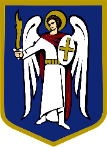 ДЕПУТАТКИЇВСЬКОЇ МІСЬКОЇ РАДИ IX СКЛИКАННЯ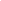 Начальнику Управління освіти Святошинської районної в м. Києві державної адміністрації                                                                    Олексію СУКЕННІКОВУ  03148, м. Київ, вул. Якуба Коласа, 6-АДЕПУТАТСЬКЕ ЗВЕРНЕННЯШановний Олексію Вячеславовичу!До мене, як до депутата Київської міської ради, звернулася директор НВК «ДНЗ-ЗНЗ «Інтел» (вул. Ак. Кіпріанова, 4-А) Монета І.А. щодо необхідності проведення капітальних ремонтів у зазначеному навчальному закладі. Директор зазначає, що з моменту відкриття освітнього закладу у 1985 році, у ньому жодного разу не проводився капітальний ремонт будівлі, приміщень та не виконувався благоустрій території, зокрема тіньові навіси та ігрові майданчики знаходяться у вкрай аварійному стані, у зв’язку з чим не використовуються під час прогулянок дітей.На даний час, навчально-виховний комплекс «Інтел» відвідує 200 дітей дошкільного віку та навчається 100 учнів початкової школи.З метою покращення матеріально-технічного стану закладу освіти та забезпечення гідних умов для навчання, виховання та всебічного розвитку вихованців та учнів, керуючись ст. ст. 11, 13 Закону України «Про статус депутатів місцевих рад»,  прошу:При формуванні адресного переліку об’єктів для виконання робіт з капітального ремонту закладів освіти на 2022 рік, винайти можливість та передбачити фінансування на виконання робіт з капітального ремонту фасаду будівлі із заміною вікон, місць загального користування, а також капітального ремонту тіньових навісів та ігрових майданчиків у НВК «ДНЗ-ЗНЗ «Інтел».Про результати розгляду депутатського звернення та прийняте рішення повідомити мене за адресою: 03162, м. Київ, бульвар Ромена Роллана, 4 та через СЕД АСКОД у встановленому законом порядку.Додаток: на 1 арк.З повагоюДепутат Київської міської ради	                                          Олеся ЗУБРИЦЬКА   